проект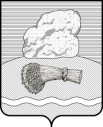 РОССИЙСКАЯ ФЕДЕРАЦИЯКалужская областьДуминичский районСельская Дума сельского поселения«ДЕРЕВНЯ ДУМИНИЧИ» РЕШЕНИЕ «»   2020 года                                                                                                                №                                                                            О внесении изменений и дополнений в Правила благоустройства территории муниципального образования сельское поселение «Деревня Думиничи», утвержденные решением сельской Думы сельского поселения «Деревня Думиничи»  от 11.01.2019 №2.На основании Федерального закона от 06.10.2003 года № 131-ФЗ «Об общих принципах организации местного самоуправления в Российской Федерации», руководствуясь Законом Калужской области от 22.06.2018 №362-ОЗ «О благоустройстве территории муниципальных образований Калужской области», Уставом сельского поселения «Деревня Думиничи», Сельская Дума  РЕШИЛА:        1. Внести в Правила благоустройства территории муниципального образования сельское поселение «Деревня Думиничи», утвержденные решением сельской Думы сельского поселения «Деревня Думиничи» от 11.01.2019 №2  (далее - Правила благоустройства) (редакция от 22.11.2019 №22) следующие изменения:       1.1. Пункт 3.2 раздела 3 изложить в следующей редакции:       «3.2. Органы местного самоуправления  сельского поселения «Деревня Думиничи», за счет средств бюджета сельского поселения «Деревня Думиничи» обеспечивают:а) содержание объектов благоустройства, являющихся собственностью сельского поселения «Деревня Думиничи»; б) организацию, проведение мероприятий по благоустройству и озеленению территорий сельского поселения «Деревня Думиничи» в соответствии с законодательством и настоящими Правилами.»1.2. Дополнить пункт 4.3.15 раздела 4 Правил благоустройства текстом следующего содержания:«Во избежание несчастных случаев до начала проведения работ по устранению снежно-ледовых образований с кровель  и иных конструктивных элементов зданий и сооружений владельцы (управляющие компании) обязаны выставлять сигнальные ограждения вблизи опасных объектов и участков территорий.»        1.3. Раздел 5 Правил благоустройства дополнить пунктом 5.1.14 следующего содержания:«5.1.14. В целях улучшения внешнего облика фасадов зданий и сооружений фасады неэксплуатируемых зданий и сооружений, требующие капитального ремонта (реконструкции), иные объекты капитального строительства на которых производство строительных (ремонтных) работ прекращено на срок более шести месяцев, а также объекты капитального строительства в период их реконструкции, реставрации или капитального ремонта, ограждаются навесным декоративным пылезащитным ограждением.        Ограждения могут быть выполнены из сеток, тентов из армированной пленки, из синтетической ткани, иных материалов, пригодных по своим декоративным, прочностным и пожаробезопасным характеристикам, сохраняющим свои первоначальные свойства на период не менее одного года. На ограждения, размещаемые на фасадах зданий и сооружений, выходящих на центральные и магистральные улицы, наносится проектная проекция здания.        При размещении декоративного ограждения не допускается наличие значительных искривлений и провисаний, придающих поверхности экрана ограждения неопрятный вид».2. Настоящее решение вступает в силу со дня его официального обнародования и подлежит размещению в информационно-телекоммуникационной сети Интернет на официальном сайте органов местного самоуправления сельского поселения «Деревня Думиничи» http://spduminichi.ru//.Глава сельского поселения                                                         Н.А.Соломина